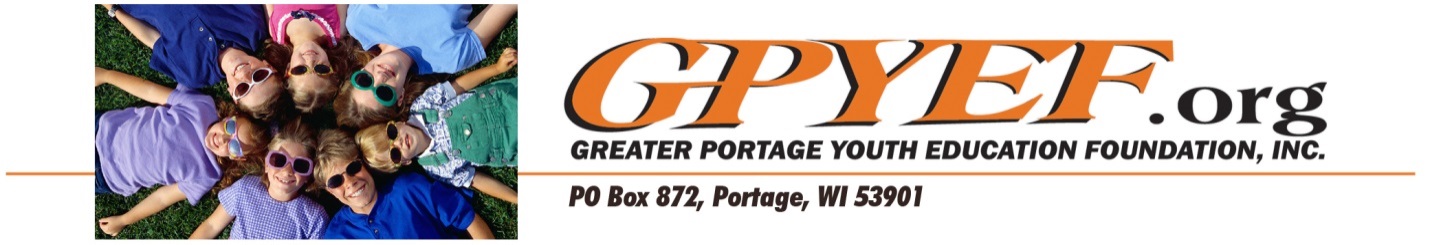 INSTRUCTIONS FOR GRANT APPLICANTSThe Greater Portage Youth Education Foundation will gladly consider funding requests for projects and groups that serve the youth in the Portage, WI area.  Each request will be evaluated individually and will be considered within the framework of our budget and bylaws.  To Apply For A GrantAll applicants must complete the Grant Application Cover Sheet.The Cover Sheet must be signed by the applicant and, if the project or applicant is directly associated with Portage Schools, the applicant’s supervisor or department head (i.e., principal of building, athletic director, director of technology, etc.)For requests greater than $500, the applicant must also provide a narrative of the project as outlined in the Project Application. Note: the Cover Sheet must accompany the narrative with the appropriate signaturesAttachments such as a budget or brochure are welcome.Submitting the Application:Application deadline is the first of each month.The application cannot be completed online.  It must be printed and completed.  Submit the completed application either:Via email to gpyefinfo@gmail.com, orDelivered to Suzi Hemler in the Portage Schools administration buildingAll applications will be considered at regularly scheduled GPYEF board meetings (held the third Wednesday of every month).  If necessary, the GPYEF Board of Directors may request the applicant to be present at the board meeting.Applicants will be notified promptly after a decision has been reached.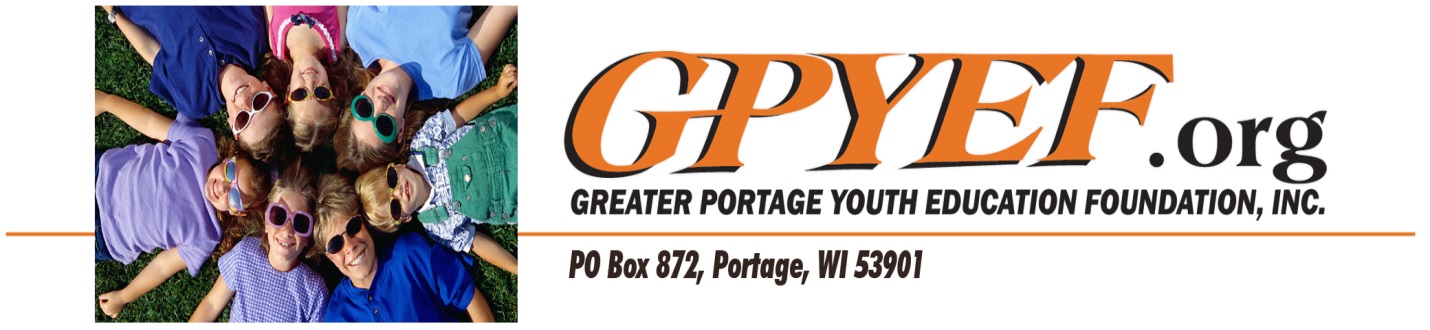 GRANT APPLICATION COVER SHEET(For requests greater than $500, also complete Project Application form)Name of Project ____________________________________________________________________________Amount Requested    $______________________	Total Project Budget  $_________________________Number of Students and non-Students Served by Request:   ________________________________________Project Description:   _________________________________________________________________________________________________________________________________________________________________Duration of Project:     From   _____________________           To  ____________________________________If this Project had other Fundraising campaigns, please list the campaign and the amount(s) raised:_________________________________________________________________________________________How is your Project or Group related to Portage Schools? __________________________________________Name of Person Submitting Request:   _________________________________________________________Email Address:  	  __________________________________________________________________________Position or Title:  __________________________	Subject/Grade/Dept.: ________________________School Name:    ___________________________	Supervisor:  ______________________________________________________________________________	______________________________Applicant Signature						DateSupervisory Approval:By signing below I am attesting that I am aware of this grant request and confirm that there is no other Portage Area School District funding available for this applicant.______________________________________________	______________________________Building Principal (or Supervisor) Signature			Date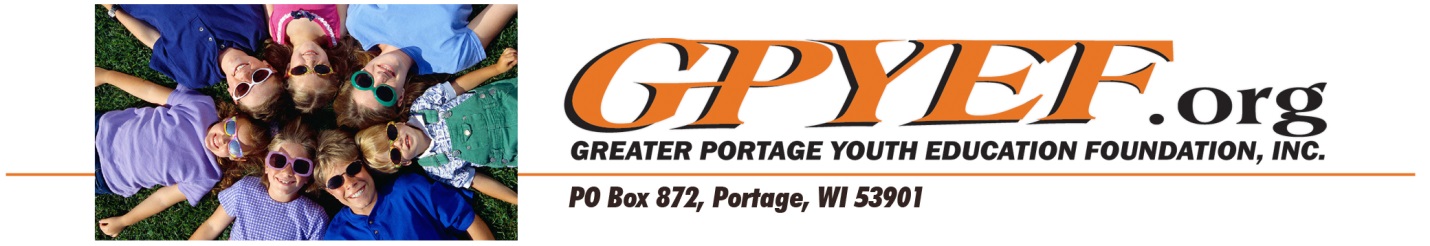 PROJECT APPLICATION Applicants:  This Project Application form is to be used for requests greater than $500.  The Project Application should utilize the outline provided below to present the request clearly and concisely.  Please keep narrative to 2 pages or less (additional attachments such as budgets, brochures, etc. are acceptable).  In addition, the Grant Application Cover Sheet should be completed and accompany the Project Application. PROJECT SUMMARY – Briefly summarize the proposed project.  Identify the purpose of the project and the need that will be addressed from GPYEF funding.PROJECT NARRATIVE – Please provide information to the items below that pertain to your project:Describe the project in detail. Discuss the history of the project (or the group) and the purpose of the project.  Detail the number of students (which grades and/or schools) or non-students the project will serve.  Provide a timetable for the project.  List the goals the project will hope to accomplish and, if possible, how the success of the project will be evaluated.  Provide the department or school to which the project is related, or if none, provide the relationship of the project to the school district.Detail the funding need.  Provide the total project cost (attach a budget if possible).  Discuss the other revenue sources and/or fundraisers that will assist in the funding of this project, and whether any portion of the project is eligible to be funded through the Portage School District budget.  Discuss specifically how the funding from GPYEF will be utilized.Additional information.  Provide any additional information about the project that may be helpful in evaluating the project, such as:Is the project uniquely innovative or creative?Does it provide enhanced learning or developmental skills?Are there potential long-term benefits to the project?Any other information that will assist GPYEF in its decision.AUTHORIZATION AND APPROVAL – All applications will require the signed approval of the school principal or department head (i.e., Athletic Director, Director of Technology, etc.).  The signatures should be submitted on both the Grant Application Cover Sheet and the Project Application.  It is the responsibility of the applicant to obtain the proper authorizations.